                         Curriculum Year Planner                       Year 2             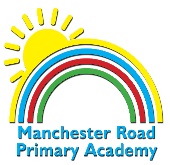 SubjectUnit 1Unit 1Unit 1Unit 1Unit 1Unit 2Unit 2Unit 2Unit 2Unit 2Unit 3Unit 3Unit 3Unit 4Unit 4Unit 4Unit 4Unit 4Unit 4Unit 5Unit 5Unit 5History History History History History GeographyGeographyGeographyGeographyGeographyMINI Science unitMINI Science unitMINI Science unitHistory and GeographyHistory and GeographyHistory and GeographyHistory and GeographyHistory and GeographyHistory and GeographyMINI Science unitMINI Science unitMINI Science unitHistoryExplorers – Significant people from the pastExplorers – Significant people from the pastExplorers – Significant people from the pastExplorers – Significant people from the pastExplorers – Significant people from the pastThe Great fire of LondonThe Great fire of LondonThe Great fire of LondonThe Great fire of LondonThe Great fire of LondonThe TitanicStudy of significant eventThe TitanicStudy of significant eventThe TitanicStudy of significant eventThe TitanicStudy of significant eventThe TitanicStudy of significant eventThe TitanicStudy of significant eventGeographyStudy of LondonCompare to MombassaStudy of LondonCompare to MombassaStudy of LondonCompare to MombassaStudy of LondonCompare to MombassaStudy of LondonCompare to MombassaMombasaMombasaMombasaWorld GeographyWorld GeographyWorld GeographyWorld GeographyWorld GeographyWorld GeographyArtPeter ThorpeSpace PaintingPeter ThorpeSpace PaintingPeter ThorpeSpace PaintingPeter ThorpeSpace PaintingPeter ThorpeSpace PaintingTapestry:Sewing applique to a large tapestry of the GFoL.Art Burst: Christmas card/decorationTapestry:Sewing applique to a large tapestry of the GFoL.Art Burst: Christmas card/decorationTapestry:Sewing applique to a large tapestry of the GFoL.Art Burst: Christmas card/decorationTapestry:Sewing applique to a large tapestry of the GFoL.Art Burst: Christmas card/decorationTapestry:Sewing applique to a large tapestry of the GFoL.Art Burst: Christmas card/decorationBURSTLandscape PaintingsKen MarshallBURSTLandscape PaintingsKen MarshallBURSTLandscape PaintingsKen MarshallBURSTLandscape PaintingsKen MarshallBURSTLandscape PaintingsKen MarshallBURSTLandscape PaintingsKen MarshallBURST: portraitJulian OpieBURST: portraitJulian OpieBURST: portraitJulian OpieDTBaking bread and shortbreadBaking bread and shortbreadBaking bread and shortbreadBaking bread and shortbreadBaking bread and shortbreadVehicles – making a safari Jeep Vehicles – making a safari Jeep Vehicles – making a safari Jeep ScienceProperties of materialsProperties of materialsProperties of materialsProperties of materialsProperties of materialsChanging ShapeChanging ShapeChanging ShapeChanging ShapeLiving Things  and their habitatsLiving Things  and their habitatsLiving Things  and their habitatsLiving Things  and their habitatsGrowing plantsGrowing plantsGrowing plantsGrowing plantsFeeding and growingFeeding and growingFeeding and growingFeeding and growingFeeding and growingMusicHands, feet, heartHands, feet, heartHands, feet, heartHands, feet, heartHands, feet, heartHo, ho, hoHo, ho, hoHo, ho, hoThree little birdsThree little birdsThree little birdsThree little birdsThe dragon songThe dragon songThe dragon songBringing us togetherBringing us togetherBringing us togetherBringing us togetherBringing us togetherReflect, rewind and replayReflect, rewind and replayComputing E-safety: Staying safe on the internet – Jessie and Friends.E-safety: Staying safe on the internet – Jessie and Friends.Digital Literacy & E- safety: Using search. Typing training.Digital Literacy & E- safety: Using search. Typing training.Digital Literacy & E- safety: Using search. Typing training.Digital Literacy & E- safety: Using search. Typing training.Digital Literacy & E- safety: Using search. Typing training.E-safety: Appropriate behaviour online.Coding: Scratch Jnr - introduction and fundamental sE-safety: Appropriate behaviour online.Coding: Scratch Jnr - introduction and fundamental sE-safety: Appropriate behaviour online.Coding: Scratch Jnr - introduction and fundamental sE-safety: Appropriate behaviour online.Coding: Scratch Jnr - introduction and fundamental sDigital Literacy - using a computer. What is the Internet.Digital Literacy: Introduction to photo editing.Digital Literacy - using a computer. What is the Internet.Digital Literacy: Introduction to photo editing.Digital Literacy - using a computer. What is the Internet.Digital Literacy: Introduction to photo editing.Digital Literacy - using a computer. What is the Internet.Digital Literacy: Introduction to photo editing.Digital Literacy - using a computer. What is the Internet.Digital Literacy: Introduction to photo editing.E-safety: Staying safe on the internet.Digital Literacy: taking and using photos E-safety: Staying safe on the internet.Digital Literacy: taking and using photos E-safety: Staying safe on the internet.Digital Literacy: taking and using photos E-safety: Staying safe on the internet.Digital Literacy: taking and using photos E-safety: Staying safe on the internet.Digital Literacy: taking and using photos Coding: Scratch Jnr - introduction and fundamentalsPE Invasion games skills 2Invasion games skills 2Invasion games skills 2Invasion games skills 2Target Games 3Target Games 3Target Games 3AthleticsAthleticsAthleticsGymnastics – pathways, zipzag & CurvingGymnastics – pathways, zipzag & CurvingGymnastics – pathways, zipzag & CurvingGymnastics – pathways, zipzag & CurvingNet and wall games skills 2Net and wall games skills 2Net and wall games skills 2Net and wall games skills 2Net and wall games skills 2Striking and field games skills 2Striking and field games skills 2Striking and field games skills 2PE Movements Skills 2Movements Skills 2Movements Skills 2Movements Skills 2Movement skills 3Movement skills 3Movement skills 3Dance – Great fire of LondonDance – Great fire of LondonDance – Great fire of LondonDance  - The circusDance  - The circusDance  - The circusDance  - The circusGymnastics – spinning, turning and twistingGymnastics – spinning, turning and twistingGymnastics – spinning, turning and twistingGymnastics – spinning, turning and twistingGymnastics – spinning, turning and twistingGymnastics – stretching, curling and arching.Gymnastics – stretching, curling and arching.Gymnastics – stretching, curling and arching.PHSEHealthy Lifestyles and mental healthRelationshipsRelationshipsRelationshipsRelationshipsRelationshipsLiving in the wider worldLiving in the wider worldLiving in the wider worldLiving in the wider worldKeeping safe, including drugs and alcohol.Keeping safe, including drugs and alcohol.Keeping safe, including drugs and alcohol.Ourselves, changing and GrowingOurselves, changing and GrowingOurselves, changing and GrowingOurselves, changing and GrowingOurselves, changing and GrowingSRESRESRESREREWho is a Muslim and what do they believe?Who is a Muslim and what do they believe?Who is a Muslim and what do they believe?Festivals of light(Theme day)DivaliFestivals of light(Theme day)DivaliFestivals of light(Theme day)DivaliFestivals of light(Theme day)DivaliWho is Jewish and what do they believe?Who is Jewish and what do they believe?Who is Jewish and what do they believe?Who is Jewish and what do they believe?Who is Jewish and what do they believe?Who is Jewish and what do they believe?What can we learn from sacred books?What can we learn from sacred books?What can we learn from sacred books?What can we learn from sacred books?What can we learn from sacred books?How should we care for others and the world and why should this matter?How should we care for others and the world and why should this matter?How should we care for others and the world and why should this matter?How should we care for others and the world and why should this matter?